Sprawozdanie końcowe z realizacji zadania Głosuj świadomie!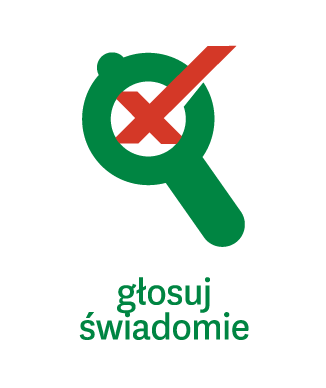 Akcja Masz Głos, Masz Wybór(do 15.12.2014)Nazwa organizacji / grupy: portal informacyjny / dziennik „InfoSkawina” (InfoSkawina.pl)Miejscowość i województwo: Skawina / MałopolskaZespół: ile osób wzięło udział w realizacji zadania w Waszej gminie? 2Informacje o kandydatach. Jakie informacje na temat kandydatów zbieraliście? Czy opracowaliście listę pytań do kandydatów? Z jakich źródeł korzystaliście przygotowując pytania? (np. dokumenty strategiczne gminy, ankieta z mieszkańcami, rozmowy ze znajomymi, dane statystyczne o gminie, itd.) Czy zbieraliście inne informacje nt. kandydatów? Jakie? (np. materiały wyborcze, wypowiedzi w mediach, zdjęcie)Zebrałem informacje o kandydatach na burmistrza i na radnych w jednym miejscu podając linki do ich zewnętrznych źródłowych stron komitetów:Kandydaci na radnych/burmistrza:http://www.infoskawina.pl/wybory-samorzadowe-2014/ http://www.infoskawina.pl/jacy-kandydaci-startuja-w-moim-okregu-sprawdz-liste-z-podzialem-na-okregi-wyborcze/ (niektóre linki do sylwetek kandydatów są już nieaktualne/usunięte przez komitety, ale zarchiwizowałem sobie wszystkie sylwetki na dysku, w celu np. przypominania radnym wybranym w wyborach co nam obiecywali).Jeśli chodzi o kandydatów na burmistrza, opracowaliśmy listę pytań do kandydatów na burmistrza, które zadaliśmy podczas debaty przed I turą wyborów (organizowanej przez portal Infoskawina.pl), ale również współpracowaliśmy z TVP Kraków przy przygotowaniu pytań do kandydatów przed II turą wyborów. W opracowanie pytań zaangażowaliśmy mieszkańców (przesyłali pytania mailowo lub w komentarzach pod postami). Odpowiedzi na zebrane pytania (po 25 pytań dla każdego kandydata) zostały opublikowane na portalu  http://www.infoskawina.pl/odpowiedzi-kandydatow-na-burmistrza-na-pytania-mieszkancow-skierowane-do-portalu-infoskawina/).Jeśli chodzi o radnych, na portalu Infoskawina.pl opublikowałem odpowiedzi na ankietę skierowaną do wszystkich kandydatów na radnych (12 pytań). Tylko część z nich odpowiedziała na zaproszenie do udziału w ankiecie (15 odpowiedzi na ponad 100 kandydatów na radnych). Np. http://www.infoskawina.pl/grazyna-kon/ Pytania opracowaliśmy w oparciu o, dokumenty strategiczne gminy (np. Strategia Rozwoju Gminy Skawina), ankietę skierowaną do mieszkańców, dane o gminie, informacje prasowe, część otrzymywaliśmy od mieszkańców w komentarzach na stronie, na facebooku, w mailach, albo w rozmowach bezpośrednich.  Wszystkie inne informacje w mediach o kandydatach, na które trafiliśmy oprócz wymienionych wyżej udostępnialiśmy na facebooku, ewentualnie relacjonowaliśmy na stronie.…Sposób informowania o kandydatach. W jaki sposób udostępnialiście mieszkańcom Waszej gminy informacje o kandydatach? (np. strona internetowa, spotkanie, debata z kandydatami) Za pośrednictwem portalu InfoSkawina oraz kilku sprzężonych stron Facebook:https://www.facebook.com/InfoSkawinahttps://www.facebook.com/WolaRadziszowskahttps://www.facebook.com/WielkieDrogiSkawinahttps://www.facebook.com/RzozowGminaSkawinahttps://www.facebook.com/pages/Radziszów-w-gminie-Skawina/599227266787986https://www.facebook.com/JaskowiceDebata z kandydatami – YouTube 1300 wyświetleń! (https://www.youtube.com/watch?v=uTg6CRGw8Dk)  / InfoSkawina.pl / FacebookAUDIO: https://www.youtube.com/watch?v=ui7UJrVe44o Samodzielne zorganizowanie, nagranie, przeprowadzenie pierwszej w gminie Skawina debaty przedwyborczej 4 kandydatów na burmistrza Skawiny (przed I turą).http://www.infoskawina.pl/video-i-zdjecia-z-debaty-wyborczej-kandydatow-na-burmistrza-miasta-i-gminy-skawina/Nagrania zebrań wiejskich z prezentacją kandydatów, nagrania spotkań z wyborcami, nagrania konwencji z udziałem kandydatów - YouTube / Infoskawina.pl / Facebookhttps://www.youtube.com/watch?v=uTg6CRGw8Dkhttps://www.youtube.com/watch?v=KQUN5br9g-Yhttps://www.youtube.com/watch?v=DlfMtcEIrLkhttps://www.youtube.com/watch?v=-Mq4zEV_KXAhttps://www.youtube.com/watch?v=emn6Midn7jcZakładki kandydatów i komitetów wyborczych na infoskawina.plAnkieta skierowana do kandydatów na radnych http://www.infoskawina.pl/ankieta-skierowana-do-kandydatow-na-radnych-rm-w-skawinie/ i publikacja odpowiedzi osób, które zechciały się w niej wypowiedzieć, np. http://www.infoskawina.pl/damian-nowaczyk/Kontakt z kandydatami. Z iloma mniej-więcej kandydatami i komitetami udało Wam się skontaktować? W jaki sposób się kontaktowaliście? Ile osób odpowiedziało na Wasze pytania/zaproszenia.Udało mi się nawiązać kontakt ze wszystkimi komitetami (mail/telefon/facebook). Ze wszystkimi komitetami (przedstawicielami) był kontakt, z niektórymi lepszy, z niektórymi słaby.Co do ilości kandydatów, z którymi udało nam się nawiązać jakikolwiek kontakt (mail, telefon, facebook, osobiście), to ok. 1/3 kandydatów z ponad 100 kandydujących. Wśród działań, które podjąłem w celu przybliżenia mieszkańcom sylwetek kandydatów na burmistrza były:  a) zebranie mailowo pytań do kandydatów na burmistrza przed II turą wyborów. B) wysłanie pytań od mieszkańców panu Norbertowi Rzepisko i panu Pawłowi Kolasie – kandydatom na burmistrza. c) Opublikowanie na stronie Infoskawina.pl odpowiedzi kandydatów na pytania mieszkańców przed II turą wyborów. http://www.infoskawina.pl/odpowiedzi-kandydatow-na-burmistrza-na-pytania-mieszkancow-skierowane-do-portalu-infoskawina/Kontakt z mieszkańcami. Jak zaangażowaliście mieszkańców w zadanie? Czy brali udział w opracowaniu pytań, kontakcie z kandydatami i innych pracach? W jaki sposób i z jakim skutkiem próbowaliście ich do tego zachęcić?Pisząc artykuły na temat akcji MGMW, angażując ich w kierowanie do nas pytań, które mieliśmy zadać kandydatom. Skutek był bardzo pozytywny, bo pytań do każdego z kandydatów na burmistrza w II turze było 25. Wcześniej wypełniali ankiety (udało nam się zebrać ponad 150 ankiet, z czego 10 w wersji papierowej!; ankieta została stworzona w oparciu o diagnozę potrzeb gminy Skawina, widniała na stronie infoskawina.pl i była skierowana do mieszkańców gminy), pisali maile, komentarze.  W oparciu o wyniki ankiety opracowano pytania dla kandydatów na burmistrza zadane podczas debaty przedwyborczej (http://www.infoskawina.pl/debata-wyborcza-kandydatow-na-burmistrza-miasta-i-gminy-skawina/). Na stronie Infoskawina.pl cyklicznie pojawiały się posty zachęcające do świadomego głosowania, np:http://www.infoskawina.pl/o-ciszy-wyborczej-i-o-tym-jak-glosowac-w-wyborach-samorzadowych-16-listopada-2014-r/http://www.infoskawina.pl/kto-wystartuje-w-wyborach-na-burmistrza-miasta-i-gminy-skawina/http://www.infoskawina.pl/jacy-kandydaci-startuja-w-moim-okregu-sprawdz-liste-z-podzialem-na-okregi-wyborcze/http://www.infoskawina.pl/na-kogo-glosowac-wybierz-madrze-i-swiadomie/W jaki sposób przekazywaliście mieszkańcom informacje na temat wyborów i kandydatów?Infoskawina.pl / Facebook / YouTube / osobiścieRADIO WAWA: http://www.infoskawina.pl/masz-glos-masz-wybor-i-nie-tylko-infoskawina-pl-w-radio-wawa-juz-dzis-wieczorem/ Ilu mniej-więcej mieszkańców gminy skorzystało z rozpowszechnianych przez Was informacji? (liczba uczestników debat, liczba odwiedzin na stronach, w serwisach społecznościowych, itp.).Debatę z kandydatami oglądnęło ponad 1300 osób, strona biła rekordy popularności w okresie przedwyborczym, na Facebooku przybyło bardzo dużo lubiących stronę.Sądzimy, że co najmniej kilka tysięcy osób zapoznało się z naszymi materiałami (gmina liczy 43 tysiące osób, uprawnionych do głosowania ponad 30 tysięcy).Posty przedwyborcze miały dużą czytelność i sprowokowały dyskusję mieszkańców gminy/czytelników IS na tematy wyborcze, o problemach gminy, itp. Efektem tego są liczne komentarze pod postami, zatem portal stał się platformą dyskusyjną mieszkańców/czytelników na tematy związane  bieżącymi sprawami gminy Skawina.Inne działania. Czy podejmowaliście inne działania związane ze świadomym głosowaniem lub prowadziliście kampanię profrekwencyjną? Opiszcie je krótko.Za każdym razem gdy spotykaliśmy się z kandydatami i mieszkańcami wspominaliśmy o tym, że jest to akcja MGMW, zadanie „Głosuj świadomie” i że bardzo ważne jest wiedzieć naprawdę kogo wybrać w wyborach.Sukcesy. Napiszcie w jednym zdaniu co było Waszym największym sukcesem w zadaniu.Największym sukcesem było uzyskać linki do kandydatów (sylwetek) na radnych w jednym miejscu oraz spowodować, że o każdym kandydacie można parę słów poczytać. Przypuszczamy, że gdyby nie nasz monitoring i działanie w ramach akcji MGMW, informacji tych byłoby tyle co w sąsiednich gminach, czyli bardzo mało. Drugim sukcesem to zorganizowanie debaty ze wszystkimi czterema kandydatami na burmistrza, całkowicie darmowej, bez udziału publiczności, ale za własne środki i angażując przedsiębiorców z gminy (kamerzyści, fotograf, sprzęt). Trudności. Napiszcie w jednym zdaniu co w realizacji zadania sprawiło Wam największą trudność.Odmowa udziału kandydatów na burmistrza w II debacie przed II turą wyborów na burmistrza. Kandydaci powołali się na napięty program przedwyborczy. Jednakże II debata, w której uczestniczyli Paweł Kolasa i Norbert Rzepisko została zorganizowana przez TVP Kraków, przy współpracy z portalem Infoskawina.pl (przygotowanie przeze mnie pytań do kandydatów).http://www.infoskawina.pl/pawel-kolasa-i-norbert-rzepisko-debata-w-tvp-krakow/Linki. Jeśli np. publikowaliście jakieś teksty w internecie, prowadziliście w ramach zadania stronę, przygotowaliście podsumowanie lub macie galerię zdjęć – podajcie linki do tych stron. Publikowanie postów przed, w trakcie i po wyborach oraz zachęcanie do świadomego udziału w wyborach.
http://www.infoskawina.pl/?s=masz+g%C5%82os
http://www.infoskawina.pl/masz-glos-masz-wybor-portal-infoskawina-pl-dolaczyl-do-akcji/http://www.infoskawina.pl/masz-glos-masz-wybor-i-nie-tylko-infoskawina-pl-w-radio-wawa-juz-dzis-wieczorem/ 
http://www.infoskawina.pl/akcja-masz-glos-masz-wybor-rowniez-w-gminie-skawina-zgloszenia-jeszcze-przez-4-dni/
http://www.infoskawina.pl/norbert-rzepisko-i-tomasz-ozog-zostali-wiceburmistrzami-miasta-i-gminy-skawina/
http://www.infoskawina.pl/na-kogo-glosowac-wybierz-madrze-i-swiadomie/
http://www.infoskawina.pl/juz-za-miesiac-wybory-samorzadowe-przygotuj-sie-sprawdz-dlaczego-jak-i-na-kogo-glosowac/
http://www.infoskawina.pl/odpowiedzi-kandydatow-na-burmistrza-na-pytania-mieszkancow-skierowane-do-portalu-infoskawina/
http://www.infoskawina.pl/pytania-od-czytelnikow-zostaly-przeslane-kandydatom-na-burmistrza-czekamy-na-odpowiedzi/
http://www.infoskawina.pl/ankieta-skierowana-do-kandydatow-na-radnych-rm-w-skawinie/
http://www.infoskawina.pl/video-i-zdjecia-z-debaty-wyborczej-kandydatow-na-burmistrza-miasta-i-gminy-skawina/
http://www.infoskawina.pl/debata-wyborcza-kandydatow-na-burmistrza-miasta-i-gminy-skawina/
http://www.infoskawina.pl/spotkanie-kandydata-na-burmistrza-miasta-i-gminy-skawina-pana-pawla-kolasy-z-mieszkancami-jaskowic/
http://www.infoskawina.pl/konwencja-wyborcza-prawa-i-sprawiedliwosci-w-krakowie-26-pazdziernika-2014-r/
http://www.infoskawina.pl/konwencja-wyborcza-platformy-obywatelskiej-w-krakowie-25-pazdziernika-2014-r/
http://www.infoskawina.pl/spotkanie-kandydata-na-burmistrza-miasta-i-gminy-skawina-pani-anny-wasowicz-z-mieszkancami-jaskowic/
http://www.infoskawina.pl/wez-udzial-w-naszej-ankiecie-na-temat-problemow-w-gminie-skawina/
http://www.infoskawina.pl/zapraszamy-wszystkich-kandydatow-na-burmistrza-miasta-i-gminy-skawina-do-przeslania-programow-wyborczych/
http://www.infoskawina.pl/41-proc-badanych-deklaruje-udzial-w-wyborach-do-parlamentu-europejskiego/
http://www.infoskawina.pl/oficjalne-wyniki-wyborow-burmistrza-miasta-i-gminy-skawina-oraz-radnych-do-rady-miejskiej-w-skawinie/
http://www.infoskawina.pl/wyniki-wyborow-samorzadowych-2014/
http://www.infoskawina.pl/przesylajcie-do-nas-materialy-wyborcze-kandydatow-na-burmistrza-skawiny-radnych-do-rady-miejskiej-powiatu-i-sejmiku-wojewodztwa-przesylajcie-je-do-nas/
http://www.infoskawina.pl/jacy-kandydaci-startuja-w-moim-okregu-sprawdz-liste-z-podzialem-na-okregi-wyborcze/
http://www.infoskawina.pl/odpowiedzi-kandydatow-na-burmistrza-na-pytania-mieszkancow-skierowane-do-portalu-infoskawina/
http://www.infoskawina.pl/nie-bedzie-debaty-kandydatow-na-burmistrza-przed-ii-tura-powod-napiety-harmonogram-kampanii-wyborczej/http://www.infoskawina.pl/oficjalne-wyniki-wyborow-do-rady-powiatu-krakowskiego/
http://www.infoskawina.pl/nieoficjalne-wyniki-wyborow-w-sejmiku-wojewodztwa-malopolskiego/
http://www.infoskawina.pl/wyniki-wyborow-samorzadowych-2014/
http://www.infoskawina.pl/o-ciszy-wyborczej-i-o-tym-jak-glosowac-w-wyborach-samorzadowych-16-listopada-2014-r/
http://www.infoskawina.pl/ankieta-skierowana-do-kandydatow-na-radnych-rm-w-skawinie/http://www.infoskawina.pl/kto-wystartuje-w-wyborach-na-burmistrza-miasta-i-gminy-skawina/http://www.infoskawina.pl/czy-i-do-kiedy-mozna-oprotestowac-wybory/http://www.infoskawina.pl/jawnosc-sprzyja-kazdej-wladzy/http://www.infoskawina.pl/liczba-interpelacji-pisemnych-zlozonych-przez-radnych-rm-w-skawinie-od-2010-do-2014-brak/
http://www.infoskawina.pl/odpowiedz-urzedu-w-sprawie-miejsc-przeznaczonych-na-bezplatne-umieszczanie-m-in-plakatow-wyborczych-kandydatow/
http://www.infoskawina.pl/miejsca-przeznaczone-na-bezplatne-umieszczanie-m-in-plakatow-wyborczych-kandydatow/przykłady w zakładce Wybory:

http://www.infoskawina.pl/wybory-samorzadowe-2014/

http://www.infoskawina.pl/wybory-samorzadowe-2014-zakladki-kandydatow-na-burmistrza-i-radnych/

Tomasz Papież
http://www.infoskawina.pl/tomasz-papiez/

http://www.infoskawina.pl/jerzy-klepa/ 
Inne informacje, które chcielibyście dołączyć do sprawozdania.
http://www.infoskawina.pl/relacja-z-i-sesji-rady-miejskiej-w-skawinie-vii-kadencji-2014-2018/
http://www.infoskawina.pl/nowy-zarzad-powiatu-krakowskiego/
http://www.infoskawina.pl/po-spotkaniu-z-poslem-piotrem-cwikiem-w-palacyku-sokol-w-skawinie/
http://www.infoskawina.pl/pierwsze-przymiarki-kto-z-kim-w-regionach-po-wyborach-samorzadowych/
http://www.infoskawina.pl/wyniki-glosowania-do-parlamentu-europejskiego-w-gminie-skawina/
http://www.infoskawina.pl/rekrutacja-do-szkoly-inicjatyw-strazniczych/Po wyborach, portal Infoskawina.pl nie zaprzestał działań polegających na monitoringu i kontroli społecznej pracy nowych radnych i burmistrzów; rozliczaniu ich z przedwyborczych obietnicZainicjowanie na facebooku akcji „Tak dla zapisu VIDEO sesji RM w Skawinie” https://www.facebook.com/TAKdlazapisuVIDEOsesjiRMwSkawinie Przygotowywanie listu otwartego do radnych i burmistrza z pytaniem o jednoznaczne poparcie inicjatywy nagrywania sesji – zwłaszcza tych, którzy w ankiecie kandydatów na radnych opowiedzieli się pozytywnie na pytanie o nagrywanie sesji rady miejskiej (pismo w trakcie opracowywania)Ankieta do czytelników Infoskawina.pl, dostępna od 13.12.2014 r: „Czy jesteś za nagrywaniem VIDEO sesji RM w Skawinie?”Opracowanie tabeli ze składem komisji Rady Miejskiej i wyszczególnieniem komisji, w których zasiadają nowo wybrani radni:http://www.infoskawina.pl/sklady-komisji-rady-miejskiej-w-skawinie-tabela/Wniosek o informację publiczną dotyczącą zasad przyznawania i wysokości diet radnych w gminie SkawinaWniosek o kontakt do nowych radnychhttp://www.infoskawina.pl/kontakt-do-radnych-gminy-skawina-maile-telefony-strony-www-godziny-dyzurow-itp/ Uzyskanie informacji o nowych wiceburmistrzach na wniosek Infoskawina.pl http://www.infoskawina.pl/norbert-rzepisko-i-tomasz-ozog-zostali-wiceburmistrzami-miasta-i-gminy-skawina/Informacje o nadchodzących sesjach RM, relacje z sesji itp.http://www.infoskawina.pl/ogloszenie-o-ii-nadzwyczajnej-sesji-rady-miejskiej-w-skawinie-w-dniu-11-grudnia-2014-r/ http://www.infoskawina.pl/relacja-z-i-sesji-nadzwyczajnej-w-skawinie-audio-zdjecia/ 